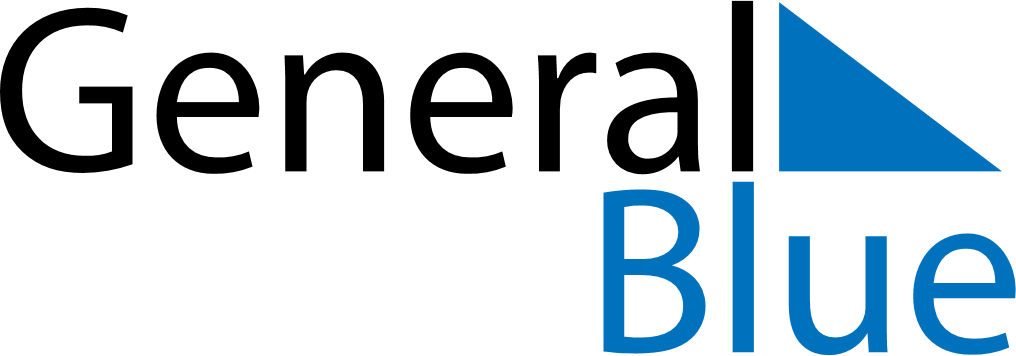 May 2024May 2024May 2024May 2024May 2024May 2024Jaerpen, Jaemtland, SwedenJaerpen, Jaemtland, SwedenJaerpen, Jaemtland, SwedenJaerpen, Jaemtland, SwedenJaerpen, Jaemtland, SwedenJaerpen, Jaemtland, SwedenSunday Monday Tuesday Wednesday Thursday Friday Saturday 1 2 3 4 Sunrise: 4:43 AM Sunset: 9:23 PM Daylight: 16 hours and 39 minutes. Sunrise: 4:39 AM Sunset: 9:26 PM Daylight: 16 hours and 46 minutes. Sunrise: 4:36 AM Sunset: 9:29 PM Daylight: 16 hours and 52 minutes. Sunrise: 4:33 AM Sunset: 9:32 PM Daylight: 16 hours and 58 minutes. 5 6 7 8 9 10 11 Sunrise: 4:30 AM Sunset: 9:35 PM Daylight: 17 hours and 5 minutes. Sunrise: 4:27 AM Sunset: 9:38 PM Daylight: 17 hours and 11 minutes. Sunrise: 4:23 AM Sunset: 9:41 PM Daylight: 17 hours and 17 minutes. Sunrise: 4:20 AM Sunset: 9:44 PM Daylight: 17 hours and 23 minutes. Sunrise: 4:17 AM Sunset: 9:47 PM Daylight: 17 hours and 30 minutes. Sunrise: 4:14 AM Sunset: 9:50 PM Daylight: 17 hours and 36 minutes. Sunrise: 4:11 AM Sunset: 9:53 PM Daylight: 17 hours and 42 minutes. 12 13 14 15 16 17 18 Sunrise: 4:08 AM Sunset: 9:56 PM Daylight: 17 hours and 48 minutes. Sunrise: 4:05 AM Sunset: 9:59 PM Daylight: 17 hours and 54 minutes. Sunrise: 4:02 AM Sunset: 10:02 PM Daylight: 18 hours and 0 minutes. Sunrise: 3:59 AM Sunset: 10:05 PM Daylight: 18 hours and 6 minutes. Sunrise: 3:56 AM Sunset: 10:08 PM Daylight: 18 hours and 12 minutes. Sunrise: 3:53 AM Sunset: 10:12 PM Daylight: 18 hours and 18 minutes. Sunrise: 3:50 AM Sunset: 10:15 PM Daylight: 18 hours and 24 minutes. 19 20 21 22 23 24 25 Sunrise: 3:47 AM Sunset: 10:17 PM Daylight: 18 hours and 30 minutes. Sunrise: 3:44 AM Sunset: 10:20 PM Daylight: 18 hours and 36 minutes. Sunrise: 3:41 AM Sunset: 10:23 PM Daylight: 18 hours and 42 minutes. Sunrise: 3:38 AM Sunset: 10:26 PM Daylight: 18 hours and 47 minutes. Sunrise: 3:36 AM Sunset: 10:29 PM Daylight: 18 hours and 53 minutes. Sunrise: 3:33 AM Sunset: 10:32 PM Daylight: 18 hours and 59 minutes. Sunrise: 3:30 AM Sunset: 10:35 PM Daylight: 19 hours and 4 minutes. 26 27 28 29 30 31 Sunrise: 3:28 AM Sunset: 10:38 PM Daylight: 19 hours and 10 minutes. Sunrise: 3:25 AM Sunset: 10:40 PM Daylight: 19 hours and 15 minutes. Sunrise: 3:23 AM Sunset: 10:43 PM Daylight: 19 hours and 20 minutes. Sunrise: 3:20 AM Sunset: 10:46 PM Daylight: 19 hours and 25 minutes. Sunrise: 3:18 AM Sunset: 10:49 PM Daylight: 19 hours and 30 minutes. Sunrise: 3:16 AM Sunset: 10:51 PM Daylight: 19 hours and 35 minutes. 